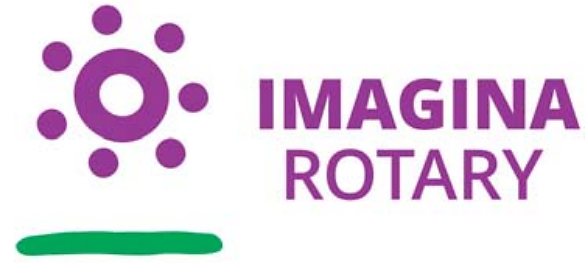 Reunión del clubSe habla de la cantidad económica recibida y adjudicada para Escuela Solidaria y Gambasse.Se están buscando sustitutos para los dos puestos que han dimitido, Presidente del Comité de la Fundación y Presidente del Comité de Subvenciones (Ángel Aranjuelo y Xavier Domingo).Óskar solicita respaldo para el proyecto Gambasse.Filip estuvo en la mesa de presidentes en la que se habló de Alpan y se recomienda hacer proyectos a nivel Distrital en vez de pequeños proyectos de club.Hay un concierto en luz de gas el día 25/01/23 hay 10 entradas (enviado ya por whatsapp)Proyecto distrital de empoderamiento de niñas: Lorena y Monique hablarán con Merce del Club Condal y Rosa Martí del Rotary Alba. Próxima reunión 12/12/22 Sr. Frank vendrá hablarnos de la casuística cava/champagne. Necesitamos pantalla?.Invitar a Esther Mora y Arturo (Mango) a la próxima reunión.IRA (Intercambio rotario de amistad): Filip está gestionando uno con México, un grupo de mexicanos buscan residencia aquí en Barcelona. Interesados ponerse en contacto con Filip. Se está planeando lo mismo pero sin alojamiento con Italia y Polonia.Marta: Ingrid ha ido al colegio American school con interacts, están pensando nuevos proyectos. Saldrán en la Newsletter.Vicenç: el Gospel ha sido un éxito y que tenemos sobrante del dinero que podemos destinar a otros proyectos. Se dan ideas: Magone, Lorena propone un proyecto chulo Alfa que investigan una enfermedad rara.Accenture sigue con la donación de portátiles, para quién? Magone, Cosa Nostra y Gambasse.Recordatorio de las próximas Reuniones05/12/2022 = No hay Reunión12/12/2022 = Reunión Presencial (conferencia, Cava = Champagne)17/12/2022 = Reunión Presencial, Cena de Navidad, (Amigo Invisible)09/01/2023 = Reunión Presencial17-19/03/2023= Asamblea de TarragonaNombre:	Reunión Ordinaria 	RC BARCELONA ´92 Nombre:	Reunión Ordinaria 	RC BARCELONA ´92 Lugar: TeamsLugar: TeamsFecha: 2022/11/28 Hora: 20:00Acta por: Asun GuillóMiembros activosFunciónAsist.Excus.Bernadi, OleguerXBloss, AnneroseXBugajski, Filip A.SecretarioXCervera, VicençServicio al Club; Imagen PúblicaXDe Bofarull, XavierVice-PresidenteXEspuña, José M.ªXEstivill, FermínMembresíaXGarcía, RafaelXGuayar, JoaquínXGuilló, AsúnImagen Pública; polarisXGutiérrez, EmilioFundaciónXHerrando, FranciscoXIrmler, OskarXJáuregui, LorenaRelaciones Institucionales y ProyectosXLópez Membrillo, AlbertoXLora, José ManuelXLugo, EnriqueXMontoro, JuliaXPelayo, GuillermoXPuig, Josep XQuintana, RafaelXRobion, MoniqueRelaciones Institucionales y ProyectosXRodríguez, Miguel ÁngelConsultor del PresidenteXTomas, AntonioPresidenteXValverde, FernandoMaceroXVernet, MartaJuventudX11 de 26 42%Invitados: Invitados: Invitados: Invitados: 